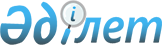 Об установлении ограничительных мероприятий
					
			Утративший силу
			
			
		
					Решение акима Песчанского сельского округа Качирского района Павлодарской области от 14 августа 2015 года № 10. Зарегистрировано Департаментом юстиции Павлодарской области 2 сентября 2015 года № 4682. Утратило силу решением акима Песчанского сельского округа Качирского района Павлодарской области от 29 февраля 2016 года № 3      Сноска. Утратило силу решением акима Песчанского сельского округа Качирского района Павлодарской области от 29.02.2016 № 3.

      В соответствии со статьей 35 Закона Республики Казахстан от 23 января 2001 года "О местном государственном управлении и самоуправлении в Республике Казахстан", подпунктом 7) статьи 10-1 Закона Республики Казахстан от 10 июля 2002 года "О ветеринарии" и на основании представления главного государственного ветеринарно-санитарного инспектора Качирского района от 22 апреля 2015 года № 178 принимаю РЕШЕНИЕ:

      1. Установить ограничительные мероприятия по факту заболевания лейкозом сельскохозяйственных животных на территории товарищества с ограниченной ответственностью "Племенной центр Песчанский" села Песчаное Песчанского сельского округа Качирского района.

      2. Государственным учреждениям "Отдел ветеринарии Качирского района" (по согласованию), "Качирская районная территориальная инспекция Комитета ветеринарного контроля и надзора Министерства сельского хозяйства Республики Казахстан" (по согласованию), "Качирское районное управление по защите прав потребителей Департамента по защите прав потребителей Павлодарской области Агентства Республики Казахстан по защите прав потребителей" (по согласованию) для достижения ветеринарно-санитарного благополучия в выявленном эпизоотическом очаге провести необходимые ветеринарно-санитарные мероприятия.

      3. Контроль за исполнением данного решения оставляю за собой.

      4. Настоящее решение вводится в действие со дня его первого официального опубликования. 


					© 2012. РГП на ПХВ «Институт законодательства и правовой информации Республики Казахстан» Министерства юстиции Республики Казахстан
				
      Аким Песчанского сельского округа

А. Дюсембаева

      СОГЛАСОВАНО: 

      Исполняющий обязанности

      руководителя государственного 

      учреждения "Отдел ветеринарии 

      Качирского района" 

      А. Жарельдинов

      14 августа 2015 года

      Руководитель государственного

      учреждения "Качирская районная 

      территориальная инспекция 

      Комитета ветеринарного 

      контроля и надзора 

      Министерства сельского хозяйства 

      Республики Казахстан" 

      С. Сарсенов

      14 августа 2015 года

      Руководитель республиканского

      государственного учреждения 

      "Качирское районное управление 

      по защите прав потребителей 

      Департамента по защите 

      прав потребителей 

      Павлодарской области Комитета 

      по защите прав потребителей 

      Министерства национальной экономики 

      Республики Казахстан" 

      Т. Тыртыкаев

      14 августа 2015 года
